Pilgrim Primary Academy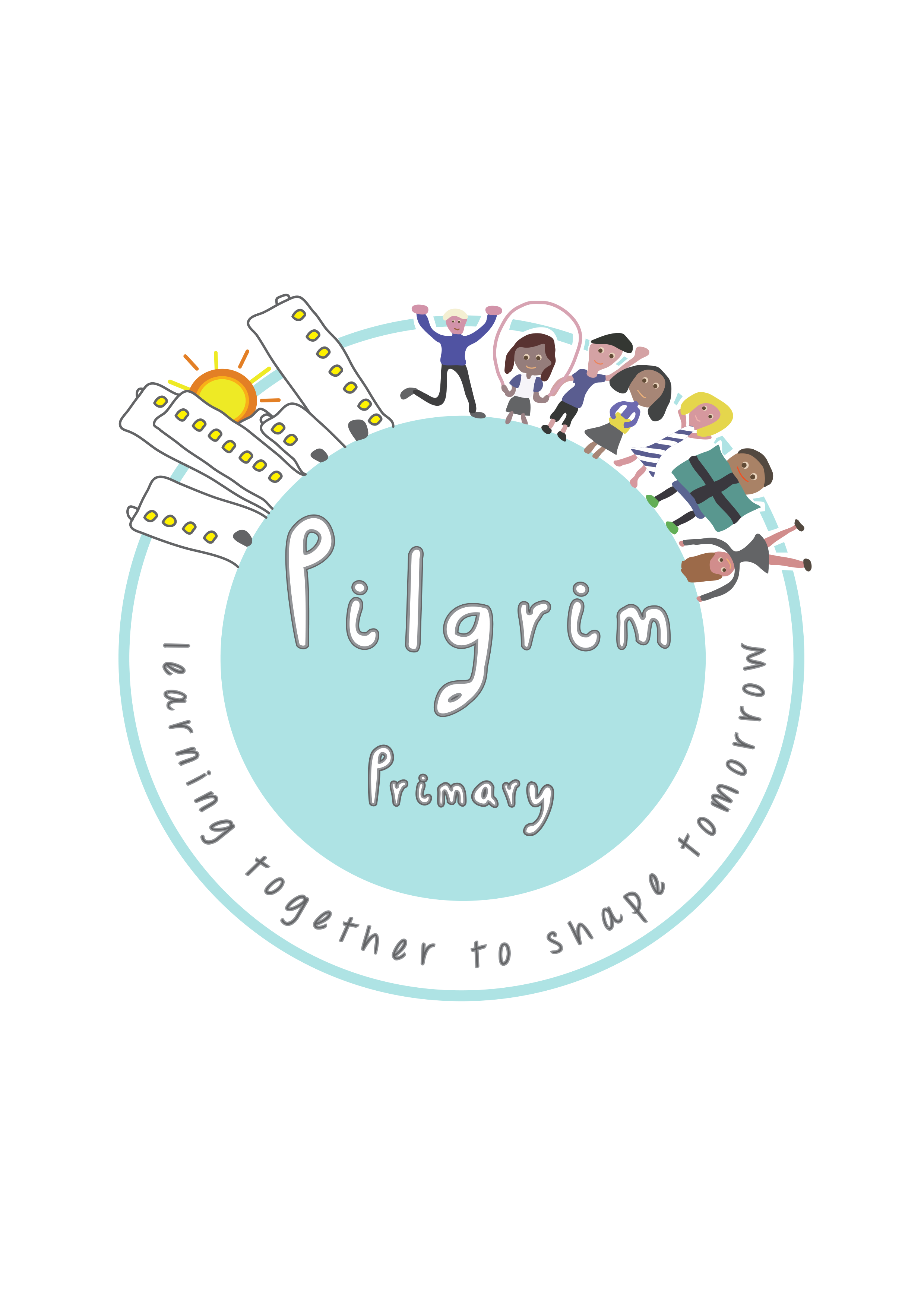 Headteacher: Mrs L Meek (BA Hons, PGCE)Oxford Street, Plymouth, PL1 5BQTel: 01752 225319E-mail:  contactus@ppsonline.org3rd December 2018Dear Parents/carers,I am pleased to inform you that, on Monday 10th December and Monday 17th December (3:15pm – 4:30pm), your child is invited to attend an Art club to produce special canvases. The canvases have been donated to us by Drakes Circus and are going to be part of a permanent fixture in their building. Pilgrim Primary has four in total and they are to celebrate the Mayflower 400. Your child will need an apron or an old top to wear over their clothes as we will be working with paints.Although this session is not compulsory, we strongly advise you to encourage your child’s participation. This free and exciting opportunity will encourage their artistic flair.Please complete the attached reply slip so we know which children to expect.Yours sincerely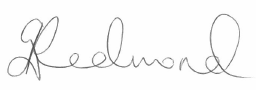 Ms. Redmond-------------------------------------------------------------------------------------------------ART CLUB invitationPupil Name _____________________________________        Year ________I give my permission for my child to attend Art club after school on Monday 10th & 17th December. Any medical needs Signed _________________________